	                                          Versailles, le 9 novembre 2020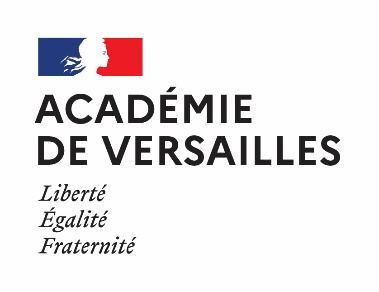                                    Mesdames et Messieurs                                    les chefs d’établissements des lycées                                   s/c de Mesdames et Messieurs                                   les Directrices et Directeurs académiquesObjet : La Pépinière académique de mathématiques propose un accompagnement à la préparation des Olympiades de mathématiques pour des lycéennes et lycéens de première.    Les incertitudes pesant sur la possibilité d’organiser l’habituel stage d’hiver pour les lycéennes et lycéens de première ont amené la Pépinière académique de mathématiques à proposer entraînement olympique sous la forme d’exercices mis en ligne et cherchés en équipe d’au maximum trois élèves.Les chefs d’établissements identifieront avec les professeurs les élèves les plus susceptibles de bénéficier d’un tel entraînement et nommeront un professeur référent pour cet événement. Ce professeur référent devra s’assurer de la bonne transmission des énoncés aux élèves et sera chargé de transmettre aux inspecteurs les productions d’au plus deux équipes.Fonctionnement :1. Les lundis 23 et 30 novembre, 7 et 14 décembre seront envoyées des listes d’exercices par courrier électronique au professeur référent et publiées en parallèle à l’adresse euler.ac-versailles.fr/rubrique12.html (onglet Première).2. Dans chaque lycée, le professeur référent récupérera sous forme numérique les propositions de solution des équipes. 3. Si le nombre d’équipes participantes n’est pas limité, le professeur référent déposera en ligne les travaux d’au plus deux équipes à une adresse qui sera transmise lors de la réception des inscriptions.4. Des solutions seront publiées, un retour aux équipes sera effectué, quelques propositions remarquables seront publiées sur le site académique. Modalités d’inscription :Les lycées souhaitant faire participer des équipes d’élèves s’inscriront via l’edusondage accessible à l’adresse http://acver.fr/pepiniere2020 .Toute participation même épisodique sera considérée et l’accès au site http://euler.ac-versailles.fr est évidemment libre.Pour les Inspecteurs de mathématiquesChristine WEILL